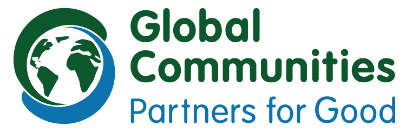 Position DescriptionLactation Educator: part time, on callJOB SUMMARY: Lactation Educators contribute to a project that fills geographic and language gaps in breastfeeding support for underserved communities in San Diego. Under the direction of the Lactation Program Manager, Lactation Educators will provide basic breastfeeding/lactation information and support to new parents, helping them overcome barriers and to ensure breastfeeding success. They will support the implementation of at least two support groups each month, and answer calls received through a breastfeeding warmline on an as needed basis. This is a part time, on-call position, estimated 4-8 hours per week. Up to four Lactation Educators will be hired to meet the needs of the project, with a focus on representation from communities and language groups that experience barriers to lactation support.Apply here: https://hqcareers-globalcommunities.icims.com/jobs/2231/lactation-educator/job?mobile=false&width=1344&height=500&bga=true&needsRedirect=false&jan1offset=-480&jun1offset=-420 PRIMARY JOB RESPONSIBILITIES: Responsibility Area: Outreach & Relationship Building Conduct outreach to underserved communities, including African American, immigrant, refugee, and/or asylum-seeking communitiesSupport the development of outreach materials to priority communitiesParticipate in collaborative meetings with community partners, acting as a positive representative for the program Responsibility Area: In-person Breastfeeding Support groupsAttend a minimum of two breastfeeding support groups each month. Currently the group meets on Tuesday mornings.Provide education, encouragement, and referrals to families to ensure breastfeeding successFollow up with support group participants as needed to assess breastfeeding success and need for additional supportResponsibility Area: Breastfeeding Phone SupportRespond to phone calls seeking breastfeeding support and referralsProvide basic breastfeeding education and encouragement    Refer clients needing additional support to support group and clinical care for breastfeeding issues outside the scope of practiceKeep accurate records of all contacts madeOther:Participate in agency, project, and partner activities and meetingsMaintain continuing education as appropriate. POSITION SPECIAL RESPONSIBILITIES:Must be available to work occasional evenings and weekendsMust have reliable transportation to support group in Southeast San DiegoPromote a culture of excellence, inclusion, learning, support, diversity and innovationKNOWLEDGE, SKILLS, AND ABILITIES:The ideal candidate will possess socio-cultural experiences comparable to the populations served, along with knowledge and respect of the values and beliefs of African American and/or Black Immigrant women and communities. Training as a Lactation Education Counselor (LEC), Lactation Educator (LE), or Certified Breastfeeding Specialist. Candidates with training in progress will be considered.Preference for candidates who have breastfed at least one babyREQUIRED QUALIFICATIONS: (Minimum work experience and education requirements are established for the position’s level and will be provided by People & Culture)Undergraduate degree in a related field or specialized knowledge of their work discipline and four years of related work experience.Fluent in English (read, write, speak) is required, second languages are a plus.A passion for the mission and values of Global CommunitiesGlobal Communities is an Equal Opportunity Employer. All qualified applicants will receive consideration for employment, without regard to age, race, color, religion, sex, sexual orientation, gender identity, national origin, disability, or status as a protected veteran.